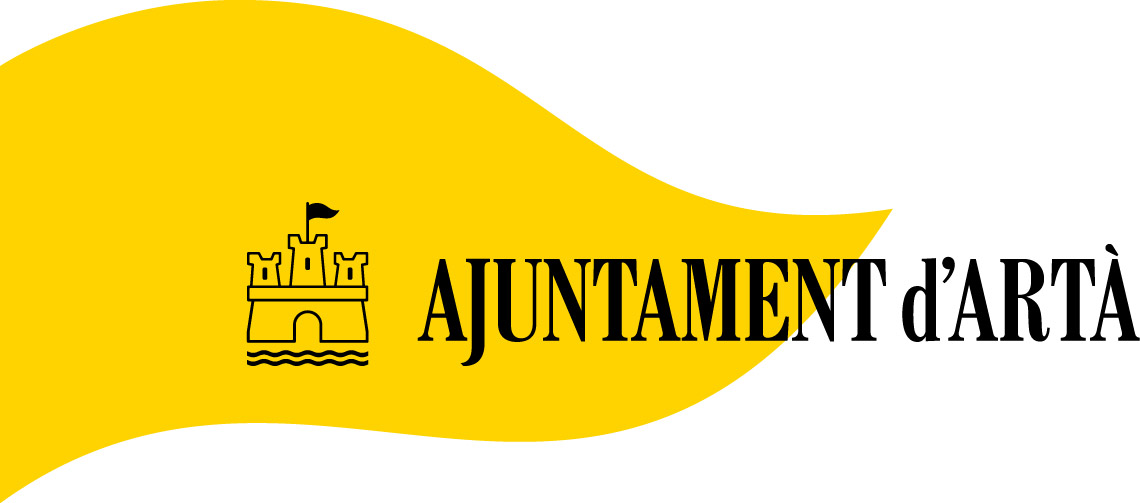 PROCÉS  DE SELECCIÓ D’UN/A CUINER/ARESULTATS DE LA VALORACIÓ DE MÈRITS DE LES PERSONES ASPIRANTS QUE COMPLEIXENELS REQUISITSel llistat de persones aspirants,  que compleixen els requisits, és el que es detalla a continuació:DNI 		1 	78202693W			S’estableix un termini de 3 dies hàbils, comptadors a partir de l’endemà de la publicació de les puntuacions obtingudes a la pàgina web de l’Ajuntament d’Artà, per a la revisió de la puntuació obtinguda. En cas que no es formulin reclamacions, la llista esdevendrà definitivaArtà, a 11 de maig de 2023